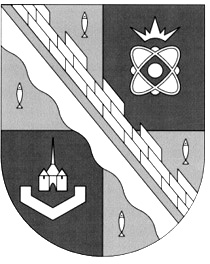 Муниципальное бюджетное образовательное учреждение дополнительного образования детей«Дом детского и юношеского туризма и экскурсий «Ювента»(МБОУ ДОД ДДЮТиЭ «Ювента»)ПРИКАЗ02.07.2015 г.                                                                                                                    №32одОб утверждении Положения по противодействию коррупции в муниципальном бюджетном образовательном учреждении дополнительного образования детей «Дом детского и юношеского туризма и экскурсий «Ювента» и об утверждении состава комиссии по противодействию коррупциикоррупции в муниципальном бюджетном образовательном учреждении дополнительного образования детей «Дом детского и юношеского туризма и экскурсий «Ювента»На основании областного закона от 17.06.2011 № 44-оз «О противодействии коррупции в Ленинградской области» и в целях защиты общественных и государственных интересов, прав и свобод человека от проявлений коррупции, консолидации институтов государства и гражданского общества для противодействия проявлениям коррупции, устранения предпосылок к возникновению коррупционных факторов и пресечения коррупционных действий, а также повышения правовой культуры граждан, их информированности о коррупционных правонарушениях и способах противодействия им коррупции в муниципальном бюджетном образовательном учреждении дополнительного образования детей «Дом детского и юношеского туризма и экскурсий «Ювента», приказываю:1. Утвердить Положение о комиссии по противодействию коррупции в   муниципальном бюджетном образовательном учреждении дополнительного образования детей «Дом детского и юношеского туризма и экскурсий «Ювента», согласно приложению № 1.2. Утвердить состав комиссии по противодействию коррупции в муниципальном бюджетном образовательном учреждении дополнительного образования детей «Дом детского и юношеского туризма и экскурсий «Ювента», согласно приложению № 2.3. Заместителю директора по безопасности Бауер-Бимштейн Т.В., в десяти дневной срок разместить настоящее постановление на официальном  сайте МБОУ ДОД «ДДЮТиЭ «Ювента»4. Делопроизводителю МБОУ ДОД «ДДЮТиЭ «Ювента» Кузнецовой Л.С. ознакомить ответственных лиц с приказом5. Настоящее приказ вступает в силу со дня официального обнародования.6. Контроль за исполнением настоящего приказа  оставляю за собойДиректор МБОУ ДОД «ДДЮТиЭ «Ювента»                                             А.П. МаханьковПриложение № 1УТВЕРЖДЕНОПриказом № 32од от 02.07.2015 Положениео комиссии по противодействию коррупции в муниципальном бюджетном образовательном учреждении дополнительного образования детей «Дом детского и юношеского туризма и экскурсий «Ювента»1. Общие положения1.1. Комиссия по противодействию коррупции в муниципальном бюджетном образовательном учреждении дополнительного образования детей «Дом детского и юношеского туризма и экскурсий «Ювента»  (далее - Комиссия) является постоянно действующим межведомственным совещательным органом и создается в целях защиты общественных и государственных интересов, прав и свобод человека от проявлений коррупции, консолидации институтов государства и гражданского общества для противодействия проявлениям коррупции, устранения предпосылок к возникновению коррупционных факторов и пресечения коррупционных действий, а также повышения правовой культуры граждан, их информированности о коррупционных правонарушениях и способах противодействия им в МБОУ ДОД «ДДЮТиЭ «Ювента»Комиссия способствует повышению эффективности применения мер противодействия коррупции в МБОУ ДОД «ДДЮ иЭ «Ювента»1.2. Комиссия в своей деятельности руководствуется Конституцией Российской Федерации, федеральными законами, указами и распоряжениями Президента Российской Федерации, постановлениями и распоряжениями Правительства Российской Федерации, иными нормативными правовыми актами Российской Федерации, областным законом от 17 июня 2011 года N 44-оз «О противодействии коррупции в Ленинградской области», иными нормативными правовыми актами Ленинградской области, муниципальными нормативными правовыми актами Сосновоборского городского округа, а также настоящим Положением.1.3. Комиссия осуществляет свою деятельность во взаимодействии с советом депутатов Сосновоборского городского округа, правоохранительными органами, организациями и общественными объединениями.2. Функции Комиссии2.1. Комиссия осуществляет следующие функции:- рассмотрение обращений физических и юридических лиц по вопросам противодействия коррупции;- подготовка, утверждение и опубликование ежегодного отчета о деятельности Комиссии (далее - доклад о коррупции);- рассмотрение проекта плана противодействия коррупции;- организация сотрудничества администрации МБОУ ДОД «ДДЮТиЭ «Ювента»  с институтами гражданского общества, гражданами и организациями в целях противодействия коррупции;- принятие иных решений, в пределах своих полномочий, в соответствии  с федеральным и областным законодательством и  настоящим Положением.3. Подготовка, утверждение и опубликование доклада о коррупции3.1. Доклад о коррупции готовится секретарем Комиссии по результатам работы Комиссии за отчетный год, выносится на первое заседании Комиссии в текущем году и утверждается руководителем учреждения3.2. После утверждения доклад подлежит опубликованию на официальном сайте учреждения  не позднее конца первого квартала года, следующего за отчетным.4. Права Комиссии4.1. Комиссия имеет право:4.1.1. Принимать в пределах своей компетенции решения по организации, координации и совершенствованию деятельности администрации учреждения по предупреждению коррупции, в том числе по профилактике коррупции, минимизации и(или) ликвидации последствий коррупционных правонарушений;4.1.2. Запрашивать и получать в установленном порядке и в пределах своей компетенции,  необходимые информационные, аналитические и иные материалы по вопросам противодействия коррупции;4.1.3. Привлекать для участия в работе Комиссии должностных лиц и служащих органов местного самоуправления, а также представителей организаций и общественных объединений (по согласованию с работодателями).5. Организация деятельности Комиссии5.1. Комиссия образуется приказом  администрации МБОУ ДОД  «ДДЮТ и  Э «Ювента»5.2. В состав Комиссии входят представители педагогического коллектива 5.3. Комиссия осуществляет свою деятельность в соответствии с планом работы Комиссии.5.4. Заседания Комиссии проводятся по мере необходимости, но не реже одного раза в квартал. По решению председателя Комиссии могут проводиться внеочередные заседания.5.5. Заседание Комиссии правомочно, если на нем присутствует более половины общего числа членов Комиссии.5.6. На заседание Комиссии могут быть приглашены специалисты и иные лица, в компетенцию которых входят рассматриваемые Комиссией вопросы, а также представители общественных объединений и средств массовой информации.5.7. Решения Комиссии принимаются простым большинством голосов присутствующих на заседании членов Комиссии путем открытого голосования. Члены Комиссии при принятии решений и голосовании обладают равными правами.5.8. Решения Комиссии носят рекомендательный характер, оформляются протоколом и утверждаются руководителем учреждения. В случае необходимости для выполнения решений Комиссии могут быть разработаны проекты нормативных правовых актов МБОУ ДОД «ДДЮТиЭ «Ювента». 5.9. Руководство деятельностью Комиссии осуществляет председатель Комиссии.Председатель Комиссии:- утверждает план работы Комиссии;- ведет заседания Комиссии;- подписывает протоколы заседаний Комиссии.5.10. В отсутствие председателя Комиссии его обязанности исполняет заместитель председателя Комиссии.5.11. В состав Комиссии входит секретарь Комиссии.Секретарь Комиссии:- осуществляет подготовку проекта плана работы Комиссии;- формирует повестку дня заседания Комиссии;- координирует работу по подготовке материалов к заседаниям Комиссии, а также проектов соответствующих решений;- информирует членов Комиссии, иных заинтересованных лиц о дате, времени, месте и повестке дня очередного (внеочередного) заседания Комиссии, обеспечивает необходимыми материалами;- ведет и оформляет протокол заседания Комиссии;- осуществляет контроль выполнения решений Комиссии;- готовит проект доклада о коррупции;- организует выполнение поручений председателя Комиссии.5.12. Организационное, техническое и иное обеспечение деятельности Комиссии осуществляется администрацией МБОУ ДОД «ДДЮТиЭ «Ювента»Приложение № 2УТВЕРЖДЕНОПриказом № 32од от 02.07.2015 Состав комиссии по противодействию коррупции в муниципальном бюджетном образовательном учреждении дополнительного образования детей «Дом детского и юношеского туризма и экскурсий «Ювента»Председатель комиссии:Заместитель директора  МБОУ ДОД «ДДЮТиЭ «Ювента».по безопасности. Заместитель председателя комиссии:Заместитель директора МБОУ ДОД «ДДЮТиЭ «Ювента».по УВР Секретарь комиссии:                                 Делопроизводитель МБОУ ДОД «ДДЮТиЭ «Ювента».Члены комиссии:Заместитель директора МБОУ ДОД «ДДЮТиЭ «Ювента» по АВРглавный бухгалтер МБОУ ДОД «ДДЮТиЭ «Ювента».Председатель Профсоюзного комитета